       Presseinformation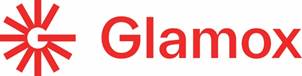 Glamox auf der eltefa in StuttgartGlamox stellt energieeffiziente und nachhaltige Beleuchtungslösungen vom 28. bis 30. März auf der Fachmesse für Elektro, Energie, Gebäude und Industrie vorHildesheim, 15. Februar 2023 – Auf der Fachmesse eltefa präsentiert der Leuchtenhersteller Glamox in Halle 4, Stand C30 seine Kompetenz bei energieeffizienten und nachhaltigen Beleuchtungslösungen. Den Fachbesuchern wird das Glamox Sanierungskonzept vorgestellt, mit dem sich der Energieverbrauch und die Unterhaltskosten bei Bestandsbauten deutlich reduzieren lassen. Passend dazu sind die Sanierungsleuchten CREP und CANOS zu sehen, die ganz speziell für solche Projekte entwickelt wurden. Zudem wird das Thema Glamox Lichtmanagementsysteme (LMS) am Beispiel der Innenraumleuchten-Familie C77 demonstriert und mit der C80 G2 stellt Glamox auf der eltefa die zweite Generation ihres schlanken, hochwertigen, linearen Beleuchtungssystems vor.Auf der eltefa kommen unterschiedliche Branchen, Technologien sowie Produktlösungen für verschiedenste Anwendungen thematisch passend zusammen. Für Glamox ist die Fachmesse daher genau der richtige Platz, um ihre energieeffizienten und nachhaltigen Beleuchtungslösungen im Zusammenhang mit dem neuen Glamox Sanierungskonzept dem Fachpublikum auf der eltefa in Stuttgart zu präsentieren.Einfache Sanierung für sofortige EnergieeinsparungFür ältere Beleuchtungsanlagen werden Lichtquellen mit Quecksilbergehalt ab Februar in der EU nach der RoHS-Richtlinie nicht mehr produziert und daher bald auch nicht mehr verfügbar sein. Ein Umstieg auf nachhaltige LED-Technologien ist somit sehr sinnvoll. Die wichtige Analyse und die Berechnung der Einsparmöglichkeiten von Stromkosten bei Erneuerung bestehender Anlagen sind Teil der Beratungsleistung beim neuen Glamox Sanierungskonzept, ebenso wie die Lichtplanung zu passenden LED-Leuchten, die speziell für diesen Einsatz als Sanierungsleuchten entwickelt wurden.Neue Leuchten-Serien für SanierungsprojekteGlamox zeigt auf der eltefa eine Reihe neuer Leuchten-Serien für den Einsatz in bestehende oder zu sanierende Beleuchtungsanlagen: Die CREP-Serie bietet spezielle Deckenleuchten für Bandraster-, T-Schienen- und Gipskartondecken. Durch die Vielzahl der Varianten können alte T5/T8-Leuchten durch moderne LED-Technologie sehr effizient getauscht werden. Das Downlight CANOS G2 eignet sich für verschiedene Innenbereiche wie Flure, Meeting-Räume oder soziale Bereiche im Bürogebäude. Einfach zu verwendende Befestigungsfedern, zwei erhältliche Größen, ein HF- oder DALI-Betriebsgerät sowie verschiedene Lumenpakete machen die Leuchten der CANOS G2-Serie zu einer guten Wahl für jedes Sanierungsprojekt. Die Besonderheit liegt bei den Standard-Ausschnittmaßen von 175 sowie 210 mm, damit sind sie identisch mit denen von veralteten Leuchtstoff-Downlights.Lichtmanagementsystem für mehr EffizienzMit einem Glamox Lichtmanagementsystem können weitere Einsparpotentiale bei Neubauten sowie im Bestand erzielt werden. Am Beispiel der neuen Innenraumleuchte C77 zeigt Glamox auf der eltefa, wie sich durch intelligente Lichtsteuerung Energieverbräuche um bis zu 80 % senken lassen. Zudem reduzieren sich bisherige Wartungskosten zusätzlich auf ein Minimum.Individuelles Licht im InnenraumMit der C80 der zweiten Generation zeigt Glamox auf der eltefa ein schlankes, hochwertiges lineares Beleuchtungssystem, das ein elegantes und modernes Design mit verschiedenen Lumenpaketen und einer beeindruckenden Auswahl an Optiken kombiniert. Mit der Leuchten-Familie können dezente Lichtlinien und -systeme geschaffen werden, die verschiedene Innenräume auf eine raffinierte und wirkungsvolle Weise beleuchten. Für jede Büroumgebung und für jede sich verändernde Arbeitsplatzsituation bieten die Modellvarianten der ADAPT Stehleuchten-Serie individuelles Licht. Die Leuchten-Familie wird auf der eltefa ebenfalls als wichtige Leuchten-Familie für moderne Büroanwendungen zu sehen sein.Weitere Informationen zum Glamox Sanierungsprojekt sind auf www.glamox.de erhältlich.Glamox GmbHDie Glamox GmbH ist ein führender Anbieter von Lichtlösungen für den professionellen, landbasierten Beleuchtungsmarkt in Deutschland, Österreich und der Schweiz. Wir bieten ein komplettes Produktsortiment an für Bildungs- und Gesundheitseinrichtungen, gewerbliche und industrielle Bauten, Einzelhandel, Hotels sowie Restaurants.Die Glamox GmbH ist Teil der Glamox Gruppe, einem norwegischen Industriekonzern, der professionelle Beleuchtungslösungen für den globalen Markt entwickelt, produziert und vertreibt. Die Glamox Gruppe beschäftigt rund 2.200 Mitarbeiter mit Vertriebs- und Produktionsstandorten in Europa, Asien und Amerika. Der Jahresumsatz 2022 betrug 343 MEUR. Unsere Lösungen werden über eine Reihe von Qualitätsmarken für Beleuchtung angeboten, darunter Glamox, Aqua Signal, Luxo, Norselight, LINKSrechts, Küttel, Luxonic, ES-SYSTEM, LiteIP, Luminell und Wasco. Das Ziel der Glamox Gruppe ist es, nachhaltige Beleuchtungslösungen anzubieten, die die Leistungsfähigkeit und das Wohlbefinden der Menschen verbessern. www.glamox.dePressekontakteDipl.-Ing. Sabrina Catrin DittmannLichtplanung & MarketingLinzer Str. 9a28359 BremenTel.: +49 421 485 70-71E-Mail: sabrina.dittmann@glamox.comHauptsitz Glamox GmbHDaimlerring 2531135 HildesheimTel.: +49 5121 7060-0PR-Kontakt Profil MarketingStefan WinterPublic RelationsProfil Marketing OHGHumboldtstr. 2138106 BraunschweigTel.: +49 531 387 33-19E-Mail: s.winter@profil-marketing.com